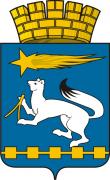 АДМИНИСТРАЦИЯ ГОРОДСКОГО ОКРУГА НИЖНЯЯ САЛДАП О С Т А Н О В Л Е Н И Е03.03.2020		                                                                                              № 86г. Нижняя СалдаОб отмене постановления администрации городского округа Нижняя Салда от 21.02.2020 № 76 На основании допущенной технической ошибки, администрация городского округа Нижняя СалдаПОСТАНОВЛЯЕТ:1. Отменить постановление администрации городского округа Нижняя Салда от 21.02.2020 № 76 «Об утверждении муниципальной программы «Управление муниципальными финансами городского округа Нижняя Салда до 2025 года»».2. Опубликовать настоящее постановление в газете «Городской вестник плюс» и разместить на официальном сайте администрации городского округа Нижняя Салда.И.о. главы городского округаНижняя Салда         	                                                                      С.Н. Гузиков